Enrollment Agreement  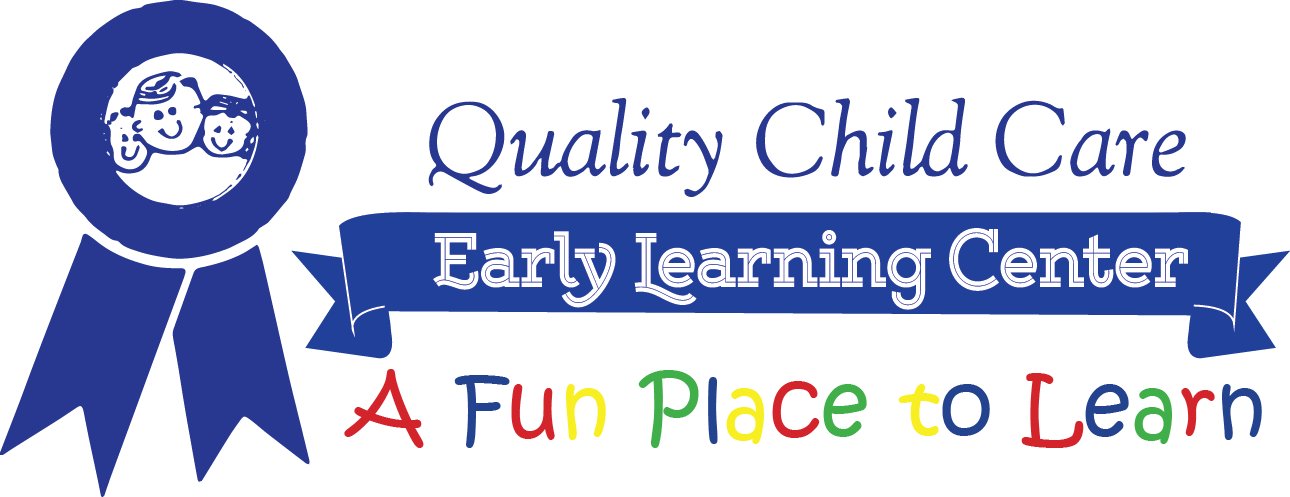   *PLEASE FILL OUT ALL INFORMATION COMPLETELY*CHILD INFORMATION  TELL US ABOUT YOUR CHILD	          Our goal is to provide your child excellent education and care. We have a few questions that will help us be better prepared to meet           your child’s individual needs. Please indicate if your child receives any of the following supports:Physical therapy		 Speech therapy		Occupational therapy	    Behavior therapy		                      Mobility device		 Communication device	Auditory support		    Feeding tubeVisual support 		 Other 											 Would you like your child’s therapists to deliver services at the center?         Yes          No         Does your child take any prescribed medication?         Yes         No         If so, what medication? 				 	Will this be taken at the center?			         Has your child ever attended another childcare facility? 		 If so, where? 					         What Holidays or Cultural Traditions does your family observe? 							ADDITIONAL CHILD INFORMATION  *PLEASE FILL OUT ALL INFORMATION COMPLETELY*  TELL US ABOUT YOUR CHILD	          Our goal is to provide your child excellent education and care. We have a few questions that will help us be better prepared to meet           your child’s individual needs. Please indicate if your child receives any of the following supports:Physical therapy		 Speech therapy		Occupational therapy	    Behavior therapy		                      Mobility device		 Communication device	Auditory support		    Feeding tubeVisual support 		 Other 												         Would you like your child’s therapists to deliver services at the center?         Yes          No         Does your child take any prescribed medication?         Yes         No         If so, what medication? 				 	Will this be taken at the center?			         Has your child ever attended another childcare facility? 		 If so, where? 					         What Holidays or Cultural Traditions does your family observe? 							PARENT/GUARDIAN INFORMATION  *PLEASE FILL OUT ALL INFORMATION COMPLETELY*  TELL US ABOUT YOU	  WHO ARE EMERGENCY CONTACTS AUTHORIZED TO PICK UP YOUR CHILD (18 or older)?	Medical/Schedule/Transportation  *PLEASE FILL OUT ALL INFORMATION COMPLETELY*  MEDICAL ACKNOWLEDGMENTS		Medication I will provide written permission for center staff to administer medication with written instructions from me or the child/children’s health care provider, as permitted by local child care licensing regulations. (See Parent Handbook) Medication will only be given to a child when a signed medication form has been filled out and prescription instructions are made very clear. These instructions must match the instructions on the original medication container.  I have also read and completed the Over the Counter Medication Permission Form.Immunizations I will provide the center with updated immunization information or an exemption for my child/children.Illness If center staff notifies me that my child/children is ill, I will pick up my child as soon as possible and no later than one (1) hour after being contacted. If my child/children contract a contagious illness, I understand that my child/children may return only when he or she is symptom free for 24 hours without medication and is approved by the Center Director to return.Emergencies In case of an emergency, I understand that center staff will attempt to contact me immediately. I also authorize center staff to:Consult the physician or dentist named above.Administer first aid and/or cardiopulmonary resuscitation.Transport my child/children via ambulance or other emergency medical service to a local hospital or other urgent care facility.Obtain any emergency medical, surgical or dental treatment deemed necessary by medical authorities.Transport my child/children to a local emergency shelter in the event of an emergency evacuation of the center. 	Parent/Guardian Signature 								Date  				  CENTER HOURS	The center is open from    6:00      a.m. to   6:00 	p.m.,       Monday	     through          Friday	.Our centers will be closed New Year’s Day, Memorial Day, Fourth of July, Labor Day, Thanksgiving Day, as well as Christmas Day. The center will be open whenever possible on a regularly scheduled day, except in the case of extreme weather conditions or other emergencies. Tuition is not reduced as a result of center closures.  SCHEDULE AND TRANSPORTATION ACKNOWLEDGMENTS	Transportation Changes I agree to notify the center by 12:00 p.m. if my school-age child does not need to be picked up from school.Regular Schedule Tuition is based on the child’s regular schedule. I will be charged additional tuition if my child’s attendance increases beyond this schedule. If my child’s schedule changes in any way, I will notify the center immediately. Tuition and feesare not pro-rated for illness, holidays, or emergency closures, therefore, I agree to pay the full tuition even if my child is absent.Absences I will notify the center by 9:00 am when my child will be absent.Child Not Picked Up If I fail to pick up my child and/or contact the center, and I or another authorized person cannot be reachedwithin 30 minutes after closing time, center staff may release my child to the custody of child protective services or other local authorities.  	Parent/Guardian Signature 								Date  			          SCHEDULED ATTENDANCE	Financial & Other Terms  *PLEASE FILL OUT ALL INFORMATION COMPLETELY*TUITION AND FEE INFORMATION	TUITION:			            SUPPLY FEE:        Weekly                                                                                        Per Semester (Feb 1st & Sept 1st)Late Payment Fee:  All tuition is due in advance. In-center tuition payments are due by the close of business on each Monday.  If tuition is not paid on time, a late fee of $___________ will be charged.Registration Fee:  A nonrefundable registration fee of $	         per child, is due at the time of enrollment.  It will be assessed upon enrollment and must be paid with the first week’s tuition.  If your child is withdrawn from the program and later re-enrolls, a new registration fee is due at that time.Supply Fee; A supply fee of $	    per child will be due at each semester (Feb 1st and September 1st).Late Pick-Up Fee:  A late pick-up fee of $	per child, per minute will be assessed when a child is left beyond the center’s operating hours. The late pick-up fee is not an agreement to provide after-hours service.Returned Check Fee:  When we receive a returned check, the amount of the check will be added back to your weekly tuition ledger.  A returned check fee of $	      will also be charged to your weekly ledger.  This must be paid in full with money order, cash or debit/credit card.  After two returned checks are received, checks will no longer be accepted for payment from you.Additional Fees:  Your child may have the opportunity to participate in special programs, summer programs, or field trips with anadditional fee.School-Age Care Fees:  During the school year the B/A rates will apply.  During school breaks we will offer our Full Week Rate for those needing all day care.  If your child does not attend that week, you will still be charged your weekly B/A rate unless vacation is available for use.  During days that school is out for one day of the week and your child will be there for the full day, there will be an additional charge added to your weekly B/A rate.Attendance/Absentee Policy:  Vacation Policy: After being in attendance for 6 consecutive months, children enrolled FULL TIME are allowed one vacation week (For example: If you enrolled on January 15th, you would not be eligible for your vacation credit until July 15th)Written notice of vacation time to be used must be given to the Director two weeks prior to week of vacationOn the first anniversary date of enrollment, children enrolled FULL TIME will then receive another week of vacation After 2 consecutive years of attendance and every year thereafter, you will receive two weeks of vacation on the anniversary date of enrollment to be used during the calendar year.Only children who are FULL TIME will receive vacation.  Children who attend only during the summer months, or who are enrolled in a part time program or drop-ins, do not qualify for Vacation timeVacation credit only applies if the child is absent from the center for the full weekVacation weeks do not accrue or roll over.  If not used, it will be lost.All other weekly rates are due regardless of attendanceRates are not pro-rated for holidays, weather closings or incidents of nature in regard to being able to operate according to DHS guidelines.      Parent/Guardian Signature 								Date  				  FINANCIAL ACKNOWLEDGMENTS	Financial ObligationsAs the parent/guardian signing this Enrollment Agreement all amounts due are ultimately my responsibility.  Enrolling parent/guardian will will be responsible for payment of tuition and fees If there is split tuition, it is the responsibility of the enrolling party to make sure this is  taken care of.  Court documents must be presented in disputes regarding the responsible party who is to pay for tuition and fees upon   enrollment.Payments are preferred in debit/credit card, check or money order.  Cash can be taken but make sure that you receive a receipt before leaving Do NOT drop cash in the drop box for payments.If you receive Child Care Assistance, you are responsible for any updates that is requested by your caseworker and it is understood that financial responsibility will be the enrolling parent/guardian upon termination of services and authorizations by DHS or party assisting with childcare.  You understand and agree that all policies stated in the CCDF Program Participant Agreement will be followed when authorized dates of service cease, it is understood that you must comply with QCC’s Tuition AgreementOverdue accounts may be referred to a collection agency or lawyer. I am responsible for all account balances, plus reasonable collection and attorney fees associated with the collection of the account.Two weeks written notice is required prior to the last day of attendance. I agree to pay full tuition and fees due for the final two weeks regardless of my child’s attendance.	           Parent/Guardian Signature 							        Date  			                 *PLEASE FILL OUT ALL INFORMATION COMPLETELY*  PHOTOS AND VIDEO SURVEILLANCE OF CHILDREN		  I acknowledge that I have been notified of policies that my center may have video cameras in place for the observation and safety of children and staff.  I have been given the opportunity to read and ask any questions that I might have about the same, and that by signing this acknowledgement; I agree to adhere to the policies as a condition of my position as a parent that is leaving my child or children in this facilities’ care.I further understand that in order to promote the safety of employees and company visitors, as well as the security of its facilities, Quality Child Care may conduct video surveillance of any portion of its premises at any time; the only exception being private areas of bathrooms, and that video cameras will be positioned in appropriate places within and around Quality Child Care’s buildings and used in order to help promote the safety and security of people and property. I hereby give my consent to such video surveillance at any time the company may choose. Because we respect the privacy of all children, parents, and staff in our center, our 24-hour video surveillance system/ security cameras are for administrative and internal purposes only. The retention time of video footage is on a rotating 30-day period.  
I hereby release Quality Child Care from all liability, including liability for negligence, associated with the enforcement of these policies and/or any searches or surveillance undertaken pursuant to these policies.I give permission for my child to be photographed and videoed in the center and during program functions and field trips. I understand that photographs/videos may be taken by center staff or by other parents/guardians, and I consent to the use of these photographs/videos for communication purposes, such as communication with families and internal business communications.  I understand and agree that photographs/videos may be used on QCC website or social media pages.Parent/Guardian Signature 							        Date  			                      Sign here if you DO NOT want your child PHOTOGRAPHED for Website or Social Media 					                      Sign here if you DO give permission for your child to have In-House photos taken. These photos will be used on art projects, classroom                       projects, picture frames, etc.           Parent/Guardian Signature							        Date				            OTHER TERMS	Assessments and ScreeningsI give permission for my child to participate in early learning assessments and screenings administered by QCC. The results of these assessments will be used by QCC to measure my child’s progress and may be used to evaluate, market and update QCC’s programs. I will have access to all results of these assessments.CommunicationsI give QCC permission to communicate with me by (circle the method you prefer) telephone, text, or email.  I understand QCC’s confidentiality and privacy policy applies to the information I provide.DisciplineI understand that by receiving this handbook, I have been made aware of QCC’s discipline and behavior policies. Parent/Guardian Signature 							       Date  			          I have read, understand and accept all the terms in this Agreement. I will promptly update any information provided for in this Agreement if any information changes. Center management does not have the authority to change the terms of this Agreement (other than inserting information where required) either verbally or in writing. A child may be dis-enrolled by the center without prior notice if, in the sole opinion of the center, it is in the best interest of the child or the center. We reserve the right to alter policies and/or program at any time with a written notice. The terms of this Agreement, including the tuition and fees, are subject to change in whole or in part by the center with 30 days’ notice.This Agreement will begin on 					Quality Child Care Early Learning Center Photo Release Form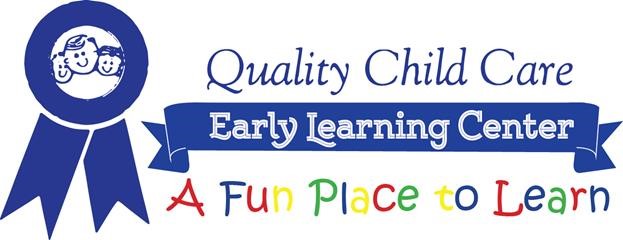 At Quality Child Care, we take many pictures. Mostly we take pictures for display on our classroom walls and for our parents’ personal use.In the age of the internet, we have a website (www.qualitychildcareinc.com) and aFacebook page and occasionally we like to post photos on these sites.We need each parent to accept or decline what we can do with pictures of their child/children. Please read each description and initial each one if you accept or decline.I grant to Quality Child Care, the right to take photo/videos of my child/children and my family in connection with their childcare experiences at the facility and on outings or field trips o r   to be given to me (as photos or gifts).Accept 		Decline  	I authorize Quality Child Care, its employees or representatives to copyright, use and publish the same in print and/or electronically for the purpose of marketing, publicity and advertising (ex. brochures, newspapers, newsletters).Accept 		Decline  	I agree that Quality Child Care may use such phot of my child/children without names for any lawful purpose, including for such purposes as publicity, illustration, advertising, and Web content (ex. website, Facebook).Accept 		Decline  	□ I do not wish to have my child/children photographed for any reason.I understand that this Release will be in effect as long as my child/children are enrolled in Quality Child Care, unless I request and fill out a new form.I have read, initialed and understand the above:Child’s Name: 								Parent Signature: 								Date: 										BF/July 2017Quality Child Care Early Learning Video Surveillance PolicyAcknowledgement, Consent, and ReleaseI acknowledge that I have been notified verbally and by receiving a copy of Quality Child Care Learning Center Parent Handbook, of policies; to include the fact that this center has video cameras in place for the observation and safety of staff and children. I have been given the opportunity to read and ask any questions that I might have about the same, and that by signing this acknowledgement; I agree to adhere to the policies as a condition of my position as a parent that is leaving my child or children in this facilities’ care. I further understand that in order to promote the safety of employees and company visitors, as well as the security of its facilities, Quality Child Care Learning Center may conduct 24-hour video surveillance of any portion of its premises at any time; the only exception being private areas of bathrooms, and that video cameras will be positioned in appropriate places within and around Quality Child Care Learning Center’s buildings and used in order to help promote the safety and security of people and property. I hereby give my consent to such video surveillance at any time the company may choose. Because we respect the privacy of all children, parents, and staff in our center, our video surveillance system/security cameras are for administrative and internal purposes only. The retention time of video footage is on a rotating 30-day period. ONLY the Executive Director, Director and/or the Owner are allowed to view our security cameras/ video footage either at the Center’s office at the site OR live video footage may be viewed remotely from owner’s other office at a different location. Footage is also available for DHS Investigative purposes. I hereby release Quality Child Care Learning Center from all liability, including liability for negligence, associated with the enforcement of these policies and/or any searches or surveillance undertaken pursuant to these policies. Child’s Name: 								Parent Signature: 								Date: 										BF/July 2017Quality Child Care Learning Center Infant (6wks-18 months) Information Sheet Child’s Name: 							 Birthday: 				What type of formula does your child use? 								Will QCC provide the formula (we only provide Up & Up Soy from Target)?	Yes 		NoAmount of formula to be given:							Date:  													Date: 										 			Date: 										  			Date: 						How often does your child eat? 										Food likes: 												Food dislikes: 												Allergies (including any premixed formula)? 								I understand it is my responsibility to keep Quality Child Care Learning Center updated as my child’s needs change. Parent Signature: 					Date: 						BF/July 2017Quality Child Care Learning Center Child Information SheetChild’s Name: 							 Birthday: 				Does your child have any siblings?   Yes      No     If so, who and what is their age?Does your child have any pets?   Yes      No     If so, what is their names?Is your child toilet trained?Does your child have any physical conditions we should be aware of?Does your child have any fears?What are some of your child’s favorite activities?What are some of your child’s dislikes (food, activities, other)?Does your child have the use of a computer at home?What do you expect your child to gain from this experience?Is there any other information you would like us to know about your child regarding emotional development and social behavior? I understand it is my responsibility to keep Quality Child Care Learning Center updated as my child’s needs change. Parent Signature: 					Date: 						BF/July 2017Parent InvolvementParent involvement is a very important part of our program. Learning starts at home, so you play a vital role in determining how successful your child will be in school. You are your child’s first teacher! Quality Child Care Early Learning Center strongly recommends that parents be involved in their child’s daily care. Parental responsibility and accountability are essential to your child’s education and well-being.Ways I am willing to help in my child’s school (select the areas that you would be willing to participate in):Volunteering in classroom (reading, playing instruments, sharing cultural traditions, etc.)Helping on field tripsBeing a part of the Parent Teacher Association (PTA)Attending and helping with class parties or other special activities Helping with science experiments and art projectsAttending “Family Nights” to extend my child’s learning at homeDonating classroom supplies as needed (plastic bottles, paper towel rolls, etc.)Completing family activities sent home with my child Other: Child’s Name: 								Parent Signature: 								Date: 										QCC Learning Center has an “open door policy” where parents are welcome to come into our classrooms at any time! BF/July 2017Over-the-Counter Medication Permission FormFrom time to time, students in the program may get accidental scrapes and cuts. For this reason, we keep over-the-counter medications locked in our office. We also carry an “Outdoor First Aid Kit” with some of these medications in it for accidents on the playground. We need your permission before we can administer any of these over-the-counter medications to your child. I give permission for the following medications to be administered to my child by QCC staff: Hydrocortisone CreamAlcohol PadsBand-AidsHydrogen Peroxide Antibiotic OintmentSunscreen for Outdoor I do not give permission for any of the medications listed above to be administered to my child. Child’s Name: 								Parent Signature: 								Date: 										I, 					, parent/guardian of 					, authorize QCC to post my child’s allergy/medical alert and medicine permission form in classrooms, kitchens, and other areas needed. I understand that this info will be posted to ensure ALL staff members are aware of my child’s allergy/medical needs.BF/July 2017First NameMiddleLastNicknameDate of BirthGender    Female 	              MaleLanguage spoken at homeLanguage spoken at homeChild’s Social Security numberRaceChild’s home addressChild’s home addressChild’s home addressHome phonePlease list everyone your child lives with, including the names, ages and relationships to child:Please list everyone your child lives with, including the names, ages and relationships to child:Please list everyone your child lives with, including the names, ages and relationships to child:Please list everyone your child lives with, including the names, ages and relationships to child:HeightWeightHair colorEye color  MY CHILD’S MEDICAL CARE PROVIDER	  MY CHILD’S MEDICAL CARE PROVIDER	  MY CHILD’S MEDICAL CARE PROVIDER	Medical Care Provider namePractice / Clinic namePractice / Clinic nameProvider addressProvider addressPhonePreferred hospital / clinicPreferred hospital / clinicPreferred hospital / clinicDentist nameDentist nameDentist nameAddressAddressPhoneHealth Insurance Provider and policy numberHealth Insurance Provider and policy numberHealth Insurance Provider and policy numberFirst NameMiddleLastNicknameDate of BirthGender    Female 	              MaleLanguage spoken at homeLanguage spoken at homeChild’s Social Security numberRaceEthnicityEthnicityChild’s home addressChild’s home addressChild’s home addressHome phonePlease list everyone your child lives with, including the names, ages and relationships to child:Please list everyone your child lives with, including the names, ages and relationships to child:Please list everyone your child lives with, including the names, ages and relationships to child:Please list everyone your child lives with, including the names, ages and relationships to child:HeightWeightHair colorEye color  MY CHILD’S MEDICAL CARE PROVIDER	  MY CHILD’S MEDICAL CARE PROVIDER	  MY CHILD’S MEDICAL CARE PROVIDER	Medical Care Provider namePractice / Clinic namePractice / Clinic nameProvider addressProvider addressPhonePreferred hospital / clinicPreferred hospital / clinicPreferred hospital / clinicDentist nameDentist nameDentist nameAddressAddressPhoneHealth Insurance Provider and policy numberHealth Insurance Provider and policy numberHealth Insurance Provider and policy numberThe safety of children in our centers is our top priority. Center staff will release your child only to the parents and guardians listed/or to the listed emergency contacts or authorized pick up listed below.If you do need to authorize a new pickup person by phone, you may do so—but we will ask you to answer the two security questions you provide here to verify your identity. For your child’s safety, any time a person we do not recognize comes to pick up your child, we will ask for a government-issued photo ID.The safety of children in our centers is our top priority. Center staff will release your child only to the parents and guardians listed/or to the listed emergency contacts or authorized pick up listed below.If you do need to authorize a new pickup person by phone, you may do so—but we will ask you to answer the two security questions you provide here to verify your identity. For your child’s safety, any time a person we do not recognize comes to pick up your child, we will ask for a government-issued photo ID.The safety of children in our centers is our top priority. Center staff will release your child only to the parents and guardians listed/or to the listed emergency contacts or authorized pick up listed below.If you do need to authorize a new pickup person by phone, you may do so—but we will ask you to answer the two security questions you provide here to verify your identity. For your child’s safety, any time a person we do not recognize comes to pick up your child, we will ask for a government-issued photo ID.The safety of children in our centers is our top priority. Center staff will release your child only to the parents and guardians listed/or to the listed emergency contacts or authorized pick up listed below.If you do need to authorize a new pickup person by phone, you may do so—but we will ask you to answer the two security questions you provide here to verify your identity. For your child’s safety, any time a person we do not recognize comes to pick up your child, we will ask for a government-issued photo ID.Primary Parent / GuardianPrimary Parent / GuardianRelationship to childCell phoneHome phoneHome addressHome addressSocial Security number (Office Use Only)Pin #                                  Door Code                        Employer/School Name, Address and Hrs. WorkedEmployer/School Name, Address and Hrs. WorkedDL number and stateWork/School phoneMarital Status (check which applies)Single         Married        Divorced        WidowedMarital Status (check which applies)Single         Married        Divorced        WidowedRaceEmailSecondary Parent / GuardianSecondary Parent / GuardianRelationship to childCell phoneHome phoneHome addressHome addressSocial Security number(Office Use Only)Pin #                                  Door Code                        Employer/School Name, Address and Hrs. WorkedEmployer/School Name, Address and Hrs. WorkedDL number and stateWork/School phoneMarital Status (check which applies)Single         Married        Divorced        WidowedMarital Status (check which applies)Single         Married        Divorced        WidowedRaceEmailPrimary Parent/GuardianSecurity Questions(2 Required)Question 1________________________________________________________________________________________________Answer __________________________________________________________________________________________________Question 2________________________________________________________________________________________________Answer __________________________________________________________________________________________________Question 1________________________________________________________________________________________________Answer __________________________________________________________________________________________________Question 2________________________________________________________________________________________________Answer __________________________________________________________________________________________________Question 1________________________________________________________________________________________________Answer __________________________________________________________________________________________________Question 2________________________________________________________________________________________________Answer __________________________________________________________________________________________________How did you hear about our program? Name and Phone number of persons who referred you to the center Name and Phone number of persons who referred you to the center Name and Phone number of persons who referred you to the centerAuth. Emergency Contact Authorized Pick Up Contact 1Authorized Pick Up Contact 2The people named here are authorized to pick up my child.  Anyone picking up a child will be asked for a photo ID and only individuals 18 years of age or older. Quality Child Care cannot keep any parent from picking up his/her child without legal documentation and a copy placed in your child’s file.NameThe people named here are authorized to pick up my child.  Anyone picking up a child will be asked for a photo ID and only individuals 18 years of age or older. Quality Child Care cannot keep any parent from picking up his/her child without legal documentation and a copy placed in your child’s file.RelationshipThe people named here are authorized to pick up my child.  Anyone picking up a child will be asked for a photo ID and only individuals 18 years of age or older. Quality Child Care cannot keep any parent from picking up his/her child without legal documentation and a copy placed in your child’s file.AddressThe people named here are authorized to pick up my child.  Anyone picking up a child will be asked for a photo ID and only individuals 18 years of age or older. Quality Child Care cannot keep any parent from picking up his/her child without legal documentation and a copy placed in your child’s file.PhoneAlt phoneThe people named here are authorized to pick up my child.  Anyone picking up a child will be asked for a photo ID and only individuals 18 years of age or older. Quality Child Care cannot keep any parent from picking up his/her child without legal documentation and a copy placed in your child’s file.(Office Use Only)Pin #                                  Door Code                        The people named here are authorized to pick up my child.  Anyone picking up a child will be asked for a photo ID and only individuals 18 years of age or older. Quality Child Care cannot keep any parent from picking up his/her child without legal documentation and a copy placed in your child’s file.EmailTRANSPORTATION INFORMATION (For School-Age Children Only)TRANSPORTATION INFORMATION (For School-Age Children Only)TRANSPORTATION INFORMATION (For School-Age Children Only)SchoolGradeSchool phoneSchool addressSchool start timeSchool end timeTransportation provided by:Before Care	After Care	Both	Other 	Transportation provided by:Before Care	After Care	Both	Other 	Transportation provided by:Before Care	After Care	Both	Other 	DAYHOURS OF CARE (e.g., 8 am – 5 pm) NOTES OR COMMENTSMondayTuesdayWednesdayThursdayFridayOffice Use Only:Immunization InformationOffice Use Only:Medical InformationOffice Use Only:Parent Handbook Infant or Toddler Intake FormOffice Use Only:Child Information Intake Form Office Use Only:Over-the-Counter Medication Permission FormOffice Use Only:Parent Involvement Office Use Only:SNP and Income Eligibility FormYesNoDoes your child eat/take:FormulaBreast MilkWhole MilkBaby FoodTable FoodYesNoDoes your child …Take a bottle?Warmed?Room Temperature? Hold their own bottle?Feed self?Take a pacifier?